.Intro:  16 counts, start on “Papa”TOE STRUTS FORWARDTOE STRUTS BACKMAMBO SIDE 2XSTEP, PIVOT 1/4 LEFT, SIDE, DRAG TOGETHEREnding: Step left back together on count 7 (Section 2)Contact: Debdancinabc@yahoo.comLast Revision - 17th June 2013Father's Day Mambo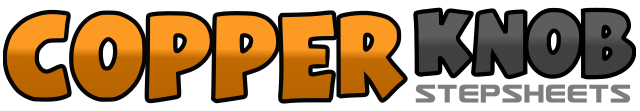 .......Count:32Wall:4Level:Beginner.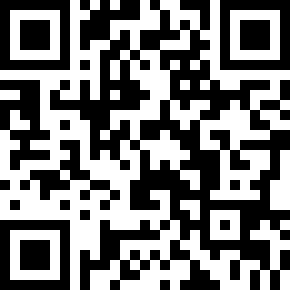 Choreographer:Debbie Small (USA) - June 2013Debbie Small (USA) - June 2013Debbie Small (USA) - June 2013Debbie Small (USA) - June 2013Debbie Small (USA) - June 2013.Music:Papa Loves Mambo - Perry Como : (CD: The Very Best Of Perry Como)Papa Loves Mambo - Perry Como : (CD: The Very Best Of Perry Como)Papa Loves Mambo - Perry Como : (CD: The Very Best Of Perry Como)Papa Loves Mambo - Perry Como : (CD: The Very Best Of Perry Como)Papa Loves Mambo - Perry Como : (CD: The Very Best Of Perry Como)........1-2Step right toe forward, drop right heel3-4Step left toe forward, drop left heel5-6Step right toe forward, drop right heel7-8Step left toe forward, drop left heel1-2Step right toe back, drop right heel3-4Step left toe back, drop left heel5-6Step right toe back, drop right heel7-8Step left toe back, drop left heel1-2Rock right side, recover left3-4Step right together, hold5-6Rock left side, recover right7-8Step left together, hold1-2Step right forward, hold3-4Pivot ¼ left (weight left), hold (9:00)5-6Large step right to side, hold7-8Drag left together (weight left), hold